ООО «ГРАВИТАС»  Юридический адрес; 198334, г. Санкт-Петербург, пр. Ветеранов 130, литер А, пом.1Н  Фактический адрес; 192007, Г.    Санкт-Петербург, Лиговский Пр, дом 168 литер »А», ИНН  7807085661 /КПП 780701001,ОГРН 1157847237107,ОКПО 23096741,ОКАТО 40279564000.,Р/С  4070 2810 1323 40000 440.,ФИЛИАЛ «САНКТ-    ПЕТЕРБУРГСКИЙ »  АО « АЛЬФА-БАНК» К/С 3010 1810 600000000 786,  БИГ 044030786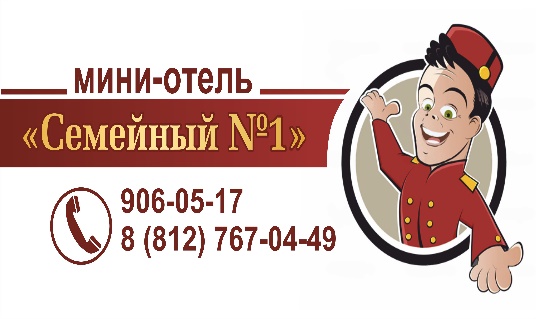 e-mail: Otel.168@mail.ru                                     ДОБРЫЙ ДЕНЬ УВАЖАЕМЫЕ ПАРТНЕРЫ!              Предлагаем Вам услуги мини отеля для размещения Ваших гостей, партнеров и друзей с их питомцами у нас в отеле. Известный факт, что приезжая в гости или на выставку,или просто в качестве туриста со своим питомцем, сложно найти отель для бесплатного размещения с животными, у нас вы можете заселится не оплачивая при этом дополнительную оплату, а только за  номер, от 1500 рублей в сутки двухместный бюджетный номер. Отель-сочетающий экономию и комфортное проживание. Мы находимся в 5 минутах от метро "Обводный Канал" на Лиговском проспекте, дом 168, литера «А». Все необходимые удобства, комфорт и чистота ожидают   здесь Ваших гостей. В отеле работает круглосуточное кафе, в любое время можно вкусно поесть, попить кофе. Имеется большая и уютная зона отдыха, бесплатный интернет. Наш персонал радушно встретит Вас и поможет разместиться в комнатах. Посоветует куда можно отправиться на интересные экскурсии   и как лучше добраться до места, заказать экскурсию, исходя из Ваших пожеланий.Подробную информацию можно посмотреть на сайте нашего отеля:www.famhotel.ruТак же информацию можно узнать, позвонив по телефонам8-921-906-05-17, 8(812)767-04-49С уважением администрация отеля.